Buhalterinės apskaitos teorija ir praktika ISSN 2538-8762 eISSN 1822-868220XX, Nr. YY, DOI: https://doi.org/10.15388/batp.2019.2Straipsnio antraštėAutoriaus vardas ir pavardė
Institucija, kuriai atstovaujama, šalis
Autoriaus elektroninis paštas
ORCID iD: (pageidautina)Autoriaus vardas ir pavardė
Institucija, kuriai atstovaujama, šalis
Autoriaus elektroninis paštas
ORCID iD: (pageidautina)Anotacija. Anotacijoje pristatoma nagrinėjama problema, jos reikšmingumas, tyrimo tikslas, metodai ir pagrindiniai tyrimo rezultatai. Anotacijos apimtis 1000–1500 spaudos ženklų, anotacija teikiama straipsnio kalba. Anotacijoje pristatoma nagrinėjama problema, jos reikšmingumas, tyrimo tikslas, metodai ir pagrindiniai tyrimo rezultatai. Anotacijos apimtis 1000–1500 spaudos ženklų, anotacija teikiama straipsnio kalba. Anotacijoje pristatoma nagrinėjama problema, jos reikšmingumas, tyrimo tikslas, metodai ir pagrindiniai tyrimo rezultatai. Anotacijos apimtis 1000–1500 spaudos ženklų, anotacija teikiama straipsnio kalba. Anotacijoje pristatoma nagrinėjama problema, jos reikšmingumas, tyrimo tikslas, metodai ir pagrindiniai tyrimo rezultatai. Anotacijos apimtis 1000–1500 spaudos ženklų, anotacija teikiama straipsnio kalba. Anotacijoje pristatoma nagrinėjama problema, jos reikšmingumas, tyrimo tikslas, metodai ir pagrindiniai tyrimo rezultatai. Anotacijos apimtis 1000–1500 spaudos ženklų, anotacija teikiama straipsnio kalba. Anotacijoje pristatoma nagrinėjama problema, jos reikšmingumas, tyrimo tikslas, metodai ir pagrindiniai tyrimo rezultatai. Anotacijos apimtis 1000–1500 spaudos ženklų, anotacija teikiama straipsnio kalba.Reikšminiai žodžiai: nurodomi 3–5 straipsnio raktiniai žodžiai, kurie atskiriami kableliais.JEL klasifikacija: nurodomi 1–3 JEL kodai pagal ekonominės klasifikacijos subjektų deskriptorių. https://www.aeaweb.org/econlit/jelCodes.php?view=jelCopyright © 20XX Vardas Pavardė, Vardas Pavardė. Published by Vilnius University Press
This is an Open Access article distributed under the terms of the Creative Commons Attribution Licence, which permits unrestricted use, distribution, and reproduction in any medium, provided the original author and source are credited.
Pateikta / Submitted on 08.12.20XXPaper titleAuthor’s Name, Surname
Name of Institution, Country
E-mail of the Author
ORCID iD: (preferable)Author’s Name, Surname
Author’s Name, Surname
Author’s Name, Surname
ORCID iD: (preferable)Annotation. Annotation should consist of problem statement, aim, main research methods used, main results and findings of the paper. Annotation of 1,000–1,500 characters is presented in the language of the article. Annotation should consist of problem statement, aim, main research methods used, main results and findings of the paper. Annotation of 1,000–1,500 characters is presented in the language of the article. Annotation should consist of problem statement, aim, main research methods used, main results and findings of the paper. Annotation of 1,000–1,500 characters is presented in the language of the article. Annotation should consist of problem statement, aim, main research methods used, main results and findings of the paper. Annotation of 1,000–1,500 characters is presented in the language of the article. Annotation should consist of problem statement, aim, main research methods used, main results and findings of the paper. Annotation of 1,000–1,500 characters is presented in the language of the article. Annotation should consist of problem statement, aim, main research methods used, main results and findings of the paper. Annotation of 1,000–1,500 characters is presented in the language of the article.Keywords: 3–5 keywords are provided, separated by comma.JEL Code: 1–3 JEL codes are presented Copyright © 20XX Name Surname, Name Surname. Published by Vilnius University Press
This is an Open Access article distributed under the terms of the Creative Commons Attribution Licence, which permits unrestricted use, distribution, and reproduction in any medium, provided the original author and source are credited.
Pateikta / Submitted on 08.12.20XXĮvadasĮvado tekstas. Straipsnio įvade turi būti suformuluotas tyrimo tikslas ir uždaviniai, apibrėžtas tyrimo objektas, nagrinėjamos problemos ištyrimo laipsnis, tyrimo metodai, aktualumas ir (ar) naujumas. Šriftas Times New Roman, dydis 12, eilėtarpio intervalas viengubas, tekstas sulygiuotas abiejuose kraštuose. Pirmosios eilutės įtrauka 0 cm. Tarp pastraipų nepaliekami tarpai. Straipsnio įvade turi būti suformuluotas tyrimo tikslas ir uždaviniai, apibrėžtas tyrimo objektas, nagrinėjamos problemos ištyrimo laipsnis, tyrimo metodai, aktualumas ir (ar) naujumas. Šriftas Times New Roman, dydis 12, eilėtarpio intervalas viengubas, tekstas sulygiuotas abiejuose kraštuose. Pirmosios eilutės įtrauka 0 cm. Tarp pastraipų nepaliekami tarpai. Straipsnio įvade turi būti suformuluotas tyrimo tikslas ir uždaviniai, apibrėžtas tyrimo objektas, nagrinėjamos problemos ištyrimo laipsnis, tyrimo metodai, aktualumas ir (ar) naujumas. Šriftas Times New Roman, dydis 12, eilėtarpio intervalas viengubas, tekstas sulygiuotas abiejuose kraštuose. Pirmosios eilutės įtrauka 0 cm. Tarp pastraipų nepaliekami tarpai.Straipsnio įvade turi būti suformuluotas tyrimo tikslas ir uždaviniai, apibrėžtas tyrimo objektas, nagrinėjamos problemos ištyrimo laipsnis, tyrimo metodai, aktualumas ir (ar) naujumas. Šriftas Times New Roman, dydis 12, eilėtarpio intervalas viengubas, tekstas sulygiuotas abiejuose kraštuose. Pirmosios eilutės įtrauka 0 cm. Tarp pastraipų nepaliekami tarpai.1. Skyriaus antraštėSkyriaus tekstas. Cituojant ir tekste nurodant šaltinius vadovautis Harvardo nuorodų sistema, lenktiniuose skliaustuose pateikiant šaltinio autoriaus pavardę (pavardes), šaltinio leidimo metus ir, jeigu reikia, cituojamo šaltinio puslapį ar puslapius, pvz.: ..... (Vaicekauskas, 2018, p. 170); kaip pažymi Kazlauskienė (2018), .... . Jeigu nurodomos kelios to paties autoriaus publikacijos, paskelbtos tais pačiais metais, jos išskiriamos prirašant raides a, b, c, po publikacijos metų, pvz.: (Tamulevičienė, 2017a). Kai tekste minimas šaltinis, turintis daugiau kaip tris autorius, skliaustuose pateikiama tik pirmojo autoriaus pavardė priduriant „ir kt.“, pvz.: (Subačienė ir kt., 2018). Keli nurodomi šaltiniai skiriami kabliataškiais, pvz. (Mackevičius, Savickas, 2014; Kamarauskienė, 2016; Masiulevičius, Lakis, 2018). Kai šaltinio autorius yra organizacija ar autorius nenurodomas, pateikiant nuorodą minimas tik organizacijos ar šaltinio pavadinimas ir metai, pvz.: (Lietuvos Respublikos Seimas, 2017). Jeigu organizacijos ar šaltinio pavadinimas ilgas, tuomet pateikiami trys pirmi žodžiai, daugtaškis ir metai, pvz. (Audito, apskaitos, turto......, 2016).1.1 Poskyrio antraštėPoskyrio tekstas. Jeigu reikia, straipsnio skyriai gali būti skaidomi į smulkesnes struktūrines dalis – poskyrius. Šriftas Times New Roman, dydis 12, eilėtarpio intervalas viengubas, tekstas sulygiuotas abiejuose kraštuose. Pirmosios eilutės įtrauka 0 cm. Tarp pastraipų nepaliekami tarpai. Šriftas Times New Roman, dydis 12, eilėtarpio intervalas viengubas, tekstas sulygiuotas abiejuose kraštuose. Pirmosios eilutės įtrauka 0 cm. Tarp pastraipų nepaliekami tarpai. Šriftas Times New Roman, dydis 12, eilėtarpio intervalas viengubas, tekstas sulygiuotas abiejuose kraštuose. Pirmosios eilutės įtrauka 0 cm. Tarp pastraipų nepaliekami tarpai.1.2 Poskyrio antraštėPoskyrio tekstas. Jeigu reikia, straipsnio skyriai gali būti skaidomi į smulkesnes struktūrines dalis – poskyrius. Šriftas Times New Roman, dydis 12, eilėtarpio intervalas viengubas, tekstas sulygiuotas abiejuose kraštuose. Pirmosios eilutės įtrauka 0 cm. Tarp pastraipų nepaliekami tarpai. Šriftas Times New Roman, dydis 12, eilėtarpio intervalas viengubas, tekstas sulygiuotas abiejuose kraštuose. Pirmosios eilutės įtrauka 0 cm. Tarp pastraipų nepaliekami tarpai. Šriftas Times New Roman, dydis 12, eilėtarpio intervalas viengubas, tekstas sulygiuotas abiejuose kraštuose. Pirmosios eilutės įtrauka 0 cm. Tarp pastraipų nepaliekami tarpai.2. Skyriaus antraštėSkyriaus tekstas. Grafinė medžiaga (paveikslai ir lentelės) lygiuojant kairėje įterpiami į tekstą kaip teksto dalis naujoje tuščioje pastraipoje. Po kiekviena lentele ar paveikslu privaloma pateikti nuorodą į šaltinius arba nurodyti, kad sudaryta straipsnio autoriaus(-ių). Lentelės turi būti pateiktos Times New Roman šriftu, dydis 11 pt, eilėtarpio intervalas 1. Lentelės numeruojamos eilės tvarka arabiškais skaičiais. Lentelių numeriai ir pavadinimai rašomi virš lentelės. Pagrindiniame tekste reikiamoje straipsnio vietoje pateikiama nuoroda į lentelę (žr.1 lentelę).1 lentelė. Pavadinimas Šaltinis: sudaryta autoriaus, remiantis Venckevičiūte (2016) Po lentele paliekama viena 11 pt tuščia eilutė. Paveikslų numeriai ir pavadinimai rašomi po paveikslu. Jie numeruojami eilės tvarka arabiškais skaičiais. Pagrindiniame tekste reikiamoje straipsnio vietoje pateikiama nuoroda į paveikslą (žr.1 pav.). Labai svarbu, kad visos iliustracijos būtų aiškios ir įskaitomos. Paveikslai gali būti pateikti juodai balti arba spalvoti, pateikti JPEG, TIF arba PNG formatais.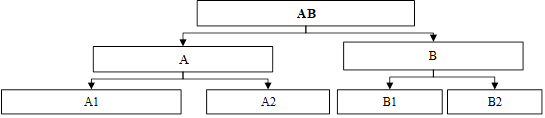 1 pav. Pavadinimas Šaltinis: sudaryta autoriaus Po paveikslu paliekama viena 11 pt tuščia eilutė. Matematinės formulės ar kitos matematinės išraiškos įterpiamos į tekstą atskiroje naujoje pastraipoje. Formulės rašomos naudojant formulių rengyklę „Microsoft Equation 3.0“. Formulės numeruojamos iš eilės arabiškais skaitmenimis skliaustuose. Numeruojama dešiniajame krašte.kt. Taigi produkcijos savikainos kalkuliavimo mokslinių tyrimų erdvė labai didelė. Išvados (rekomendacijos, diskusiniai klausimai)1. Atskirai formuluojamos išsamios tyrimo išvados. Išvadas patartina numeruoti. Šriftas Times New Roman, dydis 12, eilėtarpio intervalas viengubas, tekstas sulygiuotas abiejuose kraštuose. Pirmosios eilutės įtrauka 0 cm. Tarp pastraipų nepaliekami tarpai.2. Atskirai formuluojamos išsamios tyrimo išvados. Išvadas patartina numeruoti. Šriftas Times New Roman, dydis 12, eilėtarpio intervalas viengubas, tekstas sulygiuotas abiejuose kraštuose. Pirmosios eilutės įtrauka 0 cm. Tarp pastraipų nepaliekami tarpai.3. Atskirai formuluojamos išsamios tyrimo išvados. Išvadas patartina numeruoti. Šriftas Times New Roman, dydis 12, eilėtarpio intervalas viengubas, tekstas sulygiuotas abiejuose kraštuose. Pirmosios eilutės įtrauka 0 cm. Tarp pastraipų nepaliekami tarpai.Padėka, paaiškinimas, papildoma informacijaPapildomos informacijos tekstas. Straipsnio pabaigoje prieš šaltinius gali būti pateiktos padėkos, paaiškinimai, papildoma informacija, susijusi su straipsnio rengimu ir publikavimu, tyrimo finansavimu, tezių straipsnio tematika pristatymu mokslinėje konferencijoje ir pan. LiteratūraPo straipsnio pateikiamas abėcėlinis šaltinių ir literatūros sąrašas pagal tarptautinę Harvardo nuorodų sistemą. Šaltiniai nenumeruojami. To paties autoriaus šaltiniai pateikiami chronologiškai pagal išleidimo datą. Jeigu šaltinis turi prieigą prie interneto (URL adresą) ar DOI kodą, būtina tai nurodyti prie šaltinio. Šriftas Times New Roman, dydis 12, eilėtarpio intervalas viengubas, tekstas sulygiuotas abiejuose kraštuose, pastraipos pirmos eilutės įtrauka 1 cm.Vieno autoriaus knyga:Lakis, V., 2017. Audito teorija ir praktika. Vilnius: Vilniaus universiteto leidykla.Dviejų ir daugiau autorių knyga:Mackevičius, J.; Subačienė, R., 2016. Lietuvos buhalterinės apskaitos sistema: praeitis, dabartis, perspektyvos. Vilnius: Akademinė leidyba.Elektroninė knyga:Bikienė, J.; Pučkienė, D, 2012. Buhalterinė apskaita: teorija ir praktika. [e-knyga]. Vilnius: Mykolo Romerio universitetas. Prieiga per: < https://ebooks.mruni.eu/pdfreader/buhalterin-apskaita-teorija-ir-praktika> [žiūrėta 2019 01 21].Straipsnis žurnale:Straipsnis spausdintame žurnaleJusytė, J.; Kamarauskienė, I., 2014.Viešojo sektoriaus subjektų finansinių ataskaitų santykinė analizė: teoriniai ir praktiniai aspektai. Buhalterinės apskaitos teorija ir praktika. 16, 63–77.Straipsnis elektroniniame žurnale (be DOI)Tamulevičienė, D.; Subačienė, R., 2017. Systematization of functions of controlling as a management system oriented towards increasing value: theoretical framework. ЭТАП. 5, 67-76. Prieiga per:<http://etap.instet.ru/images/etap/Etap_05_2017.pdf> [žiūrėta 2019 01 21].Straipsnis elektroniniame žurnale (su DOI)Budrionytė, R.; Gaižauskas, L., 2018. Historical cost vs fair value in forest accounting: the case of Lithuania, Entrepreneurship and Sustainability Issues. 6(1), 60–76. http://doi.org/10.9770/jesi.2018.6.1(5).Straipsnis konferencijų publikuojamoje medžiagojeRaziūnienė, D., 2015. Finansinių ataskaitų audito statistinės ir nestatistinės atrankos metodika: konceptualus požiūris. Accounting, Audit, Analysis: Science, Studies and Business Synthesis. Tarptautinės mokslinės konferencijos, vykusios 2015 m. spalio 15-16 d. Vilniuje, medžiaga. Vilnius: Vilniaus universitetas.Kai šaltinio autorius yra organizacija ar autorius nenurodomas:1-asis verslo apskaitos standartas „Finansinė atskaitomybė“, 2016. Audito, apskaitos, turto vertinimo ir nemokumo tarnyba. Prieiga per: <http://www.bankrotodep.lt/assets/Veiklos-sritys/Apskaita/VAS/Priimti-standartai/1-VAS-6-redakcija.pdf> [žiūrėta 2019 01 21]. Autoriaus vardas, pavardė: pateikiama informacija apie autorių: išsilavinimas, mokslinis ir pedagoginis vardas (-ai), mokslinių interesų sritys, atstovaujamos institucijos pavadinimas, autoriaus užimamos pareigos joje, institucijos adresas.Autoriaus vardas, pavardė – pateikiama analogiška lietuviškai informacija apie autorių anglų kalba.TekstasGrafinė medžiaga teksteTekstasTekstasPaveikslai, lentelės, jų pavadinimai, nuorodos, aprašaiTekstasTekstasTalpinama tekste reikiamoje straipsnio vietojeTekstasTekstasPateikiama arabiškais skaičiaisTekstasTekstasNuosekliai numeruojama TekstasTekstasPrivalomas konkretus pavadinimasPateikiama nuoroda į šaltinius arba nurodoma, kad sudaryta autoriaus